Załącznik nr  2Formularz wymaganych warunków technicznych Oświadczamy, że oferowane, powyżej produkty są fabrycznie nowe i będzie gotowe do użytkowania bez żadnych dodatkowych zakupów.Przyjmujemy do wiadomości, że niewypełnienie pozycji określonych w kolumnie 4 lub udzielenie odpowiedzi „NIE” spowoduje odrzucenie oferty, o ile z treści innych dokumentów stanowiących załączniki do oferty nie będzie wynikało, iż oferowane produkty spełniają wymagania określone w ww. tabeli. W wypadku niekompatybilności dostarczanego modułu SODIMM 2GB z już zainstalowanym w laptopie, Dostawca wymieni dostarczany moduł na inny, spełniający wymagania przedstawione w punktach 9-14.…………………………….., dnia ……………							.....................................................       podpis/y osoby/osób  uprawnionych  do reprezentowania Wykonawcy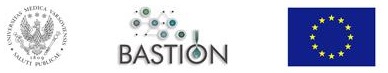 l.p.Opis parametruWartość wymaganaWartość oferowana123412 sztuki - moduł RAM SODIMM; każdy z modułów musi spełniać przedstawione w wierszach 2-7 wymagania2 sztuki - moduł RAM SODIMM; każdy z modułów musi spełniać przedstawione w wierszach 2-7 wymaganiaTAK/NIE

….....................................................
  należy podać producenta i model2kompatybilność z laptopem Dell® E6230TAK/NIE3stanfabrycznie nowyTAK/NIE4pojemność RAM modułu8 GBTAK/NIE5częstotliwość taktowania1600 MHzTAK/NIE6napięcie pracy1,35 VTAK/NIE7gwarancja producentamin. 36 miesięcy….....................................................
  należy podać81 sztuka - moduł RAM SODIMM; moduł musi spełniać przedstawione w wierszach 9-14 wymagania1 sztuka - moduł RAM SODIMM; moduł musi spełniać przedstawione w wierszach 9-14 wymaganiaTAK/NIE

….....................................................
  należy podać producenta i model9kompatybilność z laptopem Dell® E6230(z fabrycznie zainstalowanym w laptopie modułem DDR3 2GB 1600MHz)TAK/NIE10stanfabrycznie nowyTAK/NIE11pojemność RAM modułu2 GBTAK/NIE12częstotliwość taktowania1600 MHzTAK/NIE13napięcie pracy1,35 VTAK/NIE14gwarancja producentamin. 36 miesięcy….....................................................
  należy podać153 sztuki - dysk SSD; każdy z dysków musi spełniać przedstawione w wierszach 16-23 wymagania; parametry opisane w wierszach 18-22 muszą być zadeklarowane w karcie katalogowej producenta dysku3 sztuki - dysk SSD; każdy z dysków musi spełniać przedstawione w wierszach 16-23 wymagania; parametry opisane w wierszach 18-22 muszą być zadeklarowane w karcie katalogowej producenta dyskuTAK/NIE


….....................................................
  należy podać producenta i model16kompatybilność z laptopem Dell® E6230
(m.in. interfejs SATA,obudowa 2,5 cala o wysokości maks. 7mm)TAK/NIE17stanfabrycznie nowyTAK/NIE18zabezpieczenie przed utratą spójności zapisywanych danych w przypadku zaniku napięcia (ang.: „power failure management/power loss protection”)zintegrowane, bezobsługoweTAK/NIE19deklarowana przez producenta trwałość dysku, liczona ilością zapisanych danych (TBW)min. 80 TBW….....................................................
  należy podać20deklarowany przez producenta średni czas do awarii (MTBF)min. 1 500 000 godzin….....................................................
  należy podać21pojemność (dysk niesformatowany)min. 240 GB….....................................................
  należy podać22prędkość zapisu losowego (ang.: „random write IOPS”)min. 87 000 IOPS….....................................................
  należy podać23gwarancja producentamin. 36 miesięcy….....................................................
  należy podać